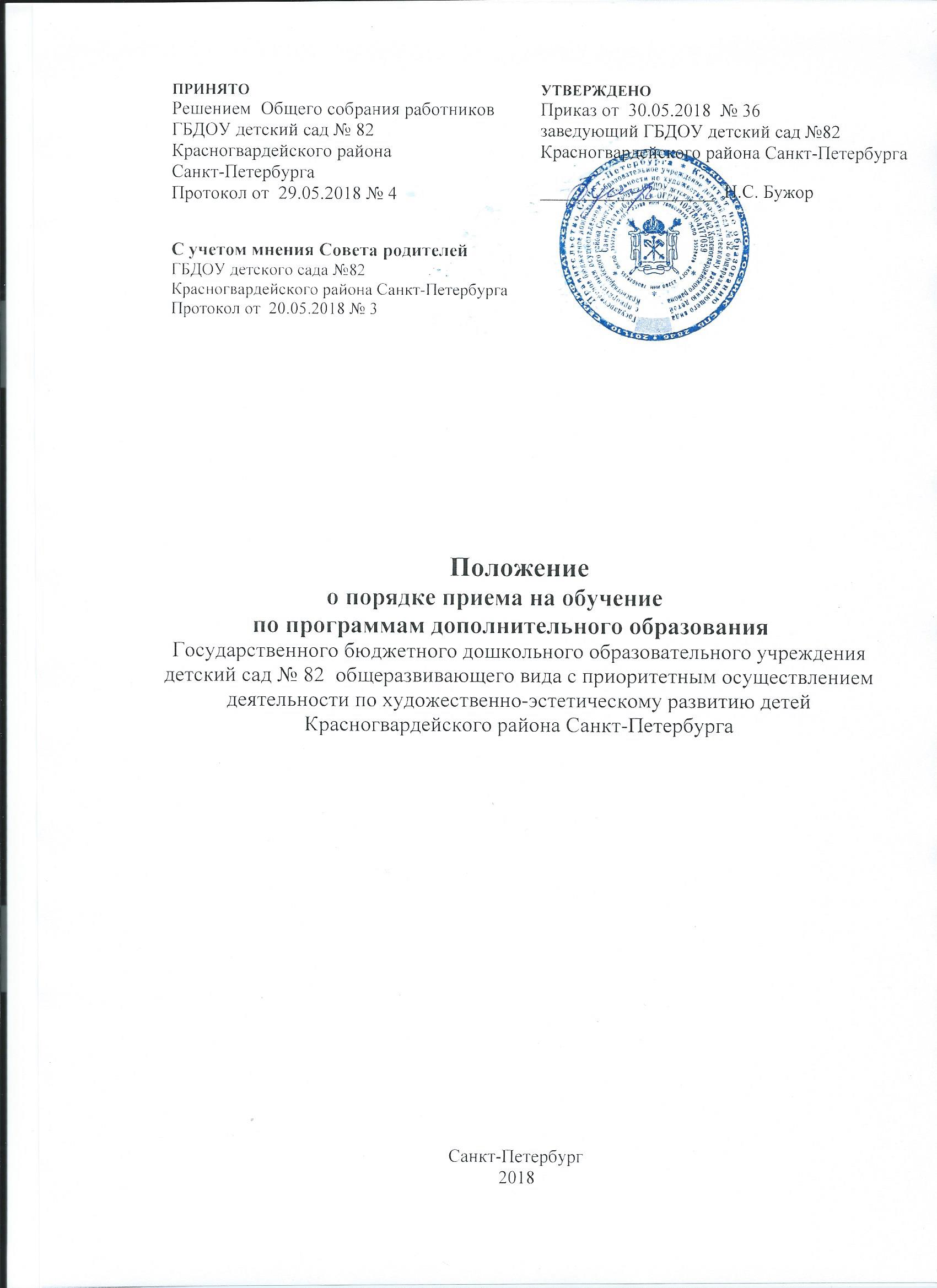 Общие положения.Настоящее Положение разработано в соответствии с п.2 ст.30 Федерального закона «Об образовании в Российской Федерации» от 29.12.2012 г № 273-ФЗ, Уставом ГБДОУ детского сада № 82 Красногвардейского района Санкт-Петербурга (далее ДОУ)Настоящее положение определяет правила приема,  обучающихся на обучение по дополнительным общеобразовательным общеразвивающим   программам ДОУ.Организация приема обучающихся.Прием на обучение по дополнительным  общеобразовательным общеразвивающим программам проводится  с 1 сентября по 30 сентября. ДОУ знакомит родителей (законных представителей) обучающихся с Уставом ДОУ, лицензией на осуществление образовательной деятельности (с приложением), программами дополнительного образования, локальными актами ДОУ по предоставлению дополнительных платных образовательных услуг в ДОУ, Положением о порядке оказания платных дополнительных образовательных услуг.Зачисление на обучение  осуществляется по личному заявлению родителя (законного представителя) обучающегося.В заявлении родители (законные представители) обучающегося указывают следующие сведения:-    фамилию, имя, отчество обучающегося;-    дату рождения;- фамилию, имя отчество родителей(законных представителей)    обучающегося- адрес места жительства обучающегося, родителей (законных представителей) обучающегося;-    контактные телефоны;-    название дополнительной общеобразовательной общеразвивающей программы.                                                                                                                 (Форма заявления размещена на официальном сайте ДОУ).Факт ознакомления родителей (законных представителей)  обучающегося с Уставом ДОУ, лицензией на осуществление образовательной деятельности (с приложением), программами дополнительного образования, локальными актами ДОУ по предоставлению дополнительных платных образовательных услуг в ДОУ, Положением о порядке оказания платных дополнительных образовательных услуг фиксируется в заявлении о приеме и заверяется личной подписью родителей (законных представителей) обучающегося.Подписью родителей (законных представителей) обучающегося фиксируется их согласие на обработку их персональных данных и персональных данных обучающегося.После подачи заявления Стороны заключают Договор об образовании на обучение по дополнительным общеобразовательным  общеразвивающим  программам. Договор составляется в двух экземплярах, один из которых находится у Исполнителя, другой – у Заказчика.(Форма договора размещена на официальном сайте ДОУ).После заключения Договора заведующий ДОУ издает приказ о зачислении обучающегося в списочный состав группы на обучение по заявленной в заявлении  и в Договоре родителем (законным представителем) обучающегося дополнительной общеобразовательной общеразвивающей программе. Приказ издаётся  не позднее  трёх рабочих дней с даты заключения договора.Зачисление обучающихся на обучение по программам дополнительного образования осуществляется с 1 по 30 сентября. В течение всего календарного года ведется дополнительный прием обучающихся.Родители (законные представители)  имеют возможность выбора дополнительной общеобразовательной  общеразвивающей программы, смены ее или отказа от нее в течение всего срока реализации программы и действия договора.Заключительные положения3.1.   Изменения и дополнения в настоящее Положение вносятся на          основании изменения действующего законодательства.3.2. Настоящее Положение размещается на официальном сайте        Образовательного учреждения в сети Интернет.3.3. Срок настоящего Положения не ограничен. Положение действует до        принятия нового.